CHESAPEAKE BAY FLAG ASSOCIATIONJanuary 24, 2021 — Zoom OnlineMeeting to OrderPresident Jack Lowe brought the meeting to order at 11:00 am (ET) and welcomed the newcomersIntroductionsJohn Andrews, NJ, Middle East flags, US militaryPeter Ansoff, VA, NAVA resident, Revolutionary War flags, origin of US flagNick Artimovich, MD, CBFA co-founder, early American flags, collector, booksChris Bedwell, DC, ubnational, city, obsolete flagsDaniel Broh-KahnBetty Brown, Library of Congress researcherTom Carrier, VA, CBFA co-founder, presidential, government flagsAl Cavalari, NY, wner Flag GuysStan Contrades,VA, collector since age 10Ted Dahlburg*Ralph Denlinger, PA, Brandywine FlagJosh Dorfman, VA, Great American Flag, largest flagsArt Etchells, PA, ilitary and historical flagsTom Fahres, Aracelli Fullem, rotocol specialist, ceremonial*Francsco Gregoric, Argentina, historical flagsAnthony Iasso, VA, arly American flags* Ed Jones, VA, eneral interest, history, flags in art, national flags* Joseph Latshaw, NJ, ew memberJack Lowe, MDChris Maddish, PA, istory and flag patterns* Dave Maggi, DC, ll flags Mel Mason, MD, eneral flags* Stanley Max, MD, eneral interest, good flagCarlos Morales, ubnational flags, researchGreg Nedved, MD, eneral flags, historian* Desmond O’Neill, NJ, ilitary flagsJon Radel, NJ, CBFA co-founder, UN flags* John Riley, VA, Freedom Flag Foundation* Joe Rockenbach, PA, rotocol officer Ft Meade, Irish/British flags* Russ Smith, DE,  Civil War flagsEthan Stearns, MD, ll flags, fictional flagsGus Tracchia, NY, Latin American flagsDave Wagner, DC, ational and historical flagsConnor Wright, MD, reates Presentations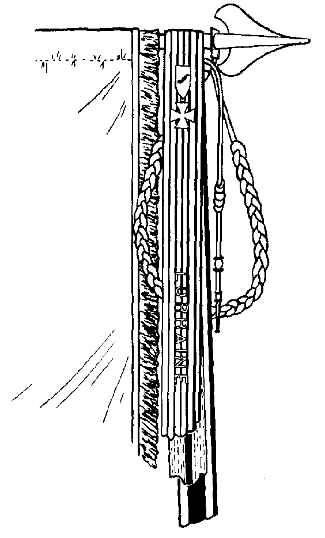 Stan Contrades - US Military Streamers; they are a visual record of unit service and award with precedence for streamers as unit recognition going back to Roman times. It was asked whether there are streamers used at sea and there aren’t except for commissioning pennants which can be rather long depending on length of service, according to Peter Ansoff; Tom Fahres asked if silver bands instead of embroidered streamers are still used as they were briefly during WWI (not so much now). The Union during the Civil War had their name and unit on the unit color while the Confederates had theirs in the field of their flag in the event it was captured. Al asked what the difference was between a cravat and a streamer? A cravat is a single piece tied to look like a bow or knot while a streamer is attached to the finial at the top. Why was the US military known as an Expeditionary Force in WWI Russia and it was thought that was because it was the first international force at the time.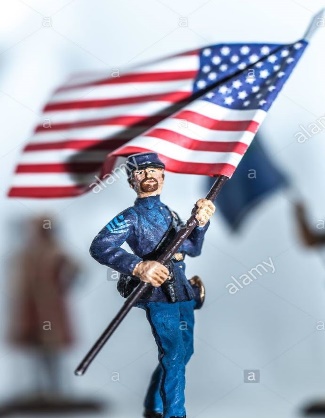 Arthur Etchells - My Interest in Historical Flags; World, European, and military history has always been a hobby and flags and heraldry in uniform that is considered ‘nonverbalidentification’ His collections include miniatures and models carrying flags a full library of books at home. Tom Carrier asked how far back o papal flags go and was  that they go back to at least the Middle Ages (although hard to tell if it was for the ope or for the apal tates). There was a  one of the Russian civil war flags as initially identified as a flag of Kerensky w the world Soviet on itArthur it  more Soviet than Kerensky.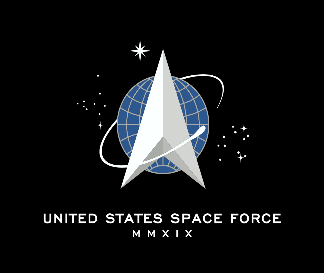 John Andrews - US Space Force Flag; The unit flag for the new Space Force, authorized by President Trump, came into being on December 20, 2019 as a very dark blue (almost black) field or space, a delta wing as the prominent device with an elliptical symbol surrounding it, a white olaris and two sets of star fields (oddly similar, it was suggested, to the seal of the United Confederation of Planets in the Star Trek TV series). Al asked why, if the Space Force is so recent, that the flag is placed in a priority over the Coast Guard flag when the Coast Guard was founded much earlier. It was asked whether the Public Health Service is  and Chris Bedwell sa it is a uniformed service just like NOAA (National Oceanographic and Atmospheric Agency) Stan suggested that the Coast Guard is not a military defense service where the Space Force would be if it w armed. Some discussion about the use of Roman numerals instead of a western style date of founding. Stan Max the flag design s good stars  the name of the agency or its founding (even in Roman numerals)it  ‘Good Flag, 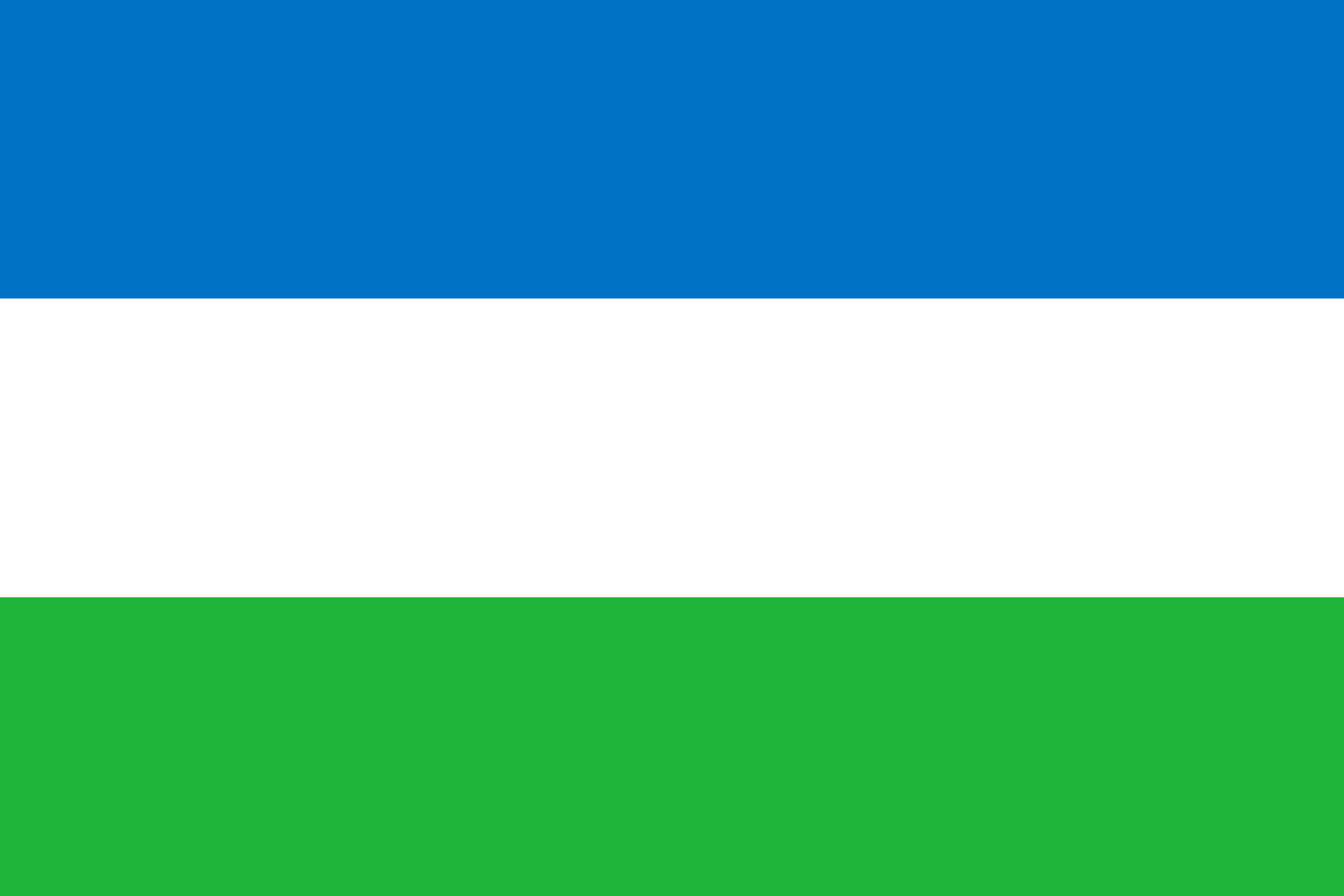 Greg Medved - The Tricolor Flag of the Republic of Molossia;  flag  horizontal stripeof light blue at the top (for the sky), white in the center (for the snowy mountain tops) and light green at the bottom (desert). is identical to the national flag of Sierra Leone. Some questions revolved around its seriousness or how official it is with consensus agreeing there isn’t much of either; it’s just  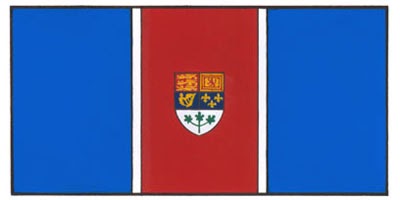 Chris Maddish - The Disputed Machias Seal Island Flag; Off the coast of Nova Scotia,  a 20 acre island with  lighthouse and a few outbuildings, yet has been disputedthe US and Canada since the Revolution. The flag Chris proposes would be  the 1931 proposed flag design replacing the shield with a red maple leaf and a yellow star on the fields of blue. Business Matters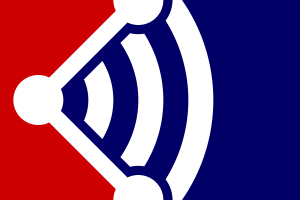 Peter Ansoff resident of NAVA announced that NAVA 55 will be a virtual meeting in St. Augustine, F Instead, NAVA 56 will be in St. Augustine conditions change. Check with the NAVA website for registration details. Speaking of the NAVA website, a new service provider to ease the navigation  a expected to be announced  Peter was  concerned about some public comments from the Flag Institute of the UK from NAVA President Scot Guenter who suggested that, among other things, flag design should not be part of the future of vexillology and asks all members to weigh in with comments. 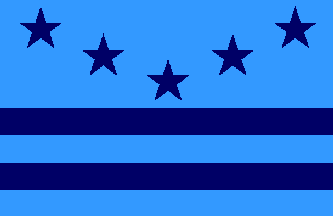 Jack Lowe   balance is $253, but  expenditures other than the cost of Zoom for virtual meetings. Once inperson meetings can be safely conducted, the auctions (where most revenue is received) will provide additional income. Joe Radel, son of CBFA member Jon Radel, has helped update the CBFA website with more information on past meetings and history. Thanks, Joe. Visit the website at cbfa.vexillology.info and consider volunteering as its editor.  gets emails from flag manufacturers, suppliers,  and other Additional help is needed to broaden CBFA leadership and Jack asks for other members to consider hosting programs for future meetings, volunteer for publications and other ways to keep CBFA vibrant in the coming years. Jack initiated a discussion on the future of CBFA as a regional organization or whether the group should become just another local ‘chapter’ of NAVA. Anthony Iasso enjoys getting together with the local flag community and Betty Brown just thinks more ‘in person’ meetings work better  likes the regional concept. Al Cavalieri likes the regional  believes that both NAVA and CBFA have value. Aracelli Fullem thinks that virtual meetings are here to stay even after in person meetings  be safely held again and enjoys the virtual meetings. David Wagner agrees that the ‘hybrid’ of virtual and in person meetings should be retained as much as possible. Stan Contrades likes that CBFA is independent and agrees that both virtual and in person meetings have a place. Mel Mason suggests that CBFA broadcast the connection of both the virtual and in person meetings in real time. Peter Ansoff, as president of NAVA, was asked by Tom Carrier whether he had any comments about chapters and said that he has no reason to object to regional chapters but also thought that regional meetings could be part of NAVA’s special interest sections, too. Tom Fahres, a new CBFA member, asks if it is necessary to also be a NAVA member and was assured that while it is not necessary, it is highly recommended. Tom Carrier, as recording secretary, finally counted no votes for CBFA to become part of NAVA rather than remaining an independent chapter. Jack said that  list    who have attended at least one meetingvirtual meetings hav higher participation with 35 attending thismeeting. New Business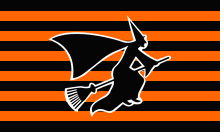 Peter Ansoff has repeatedly been asked about how to get copies of past NAVA meeting flags with the flag of NAVA 13 orange black  witch silhouette as the overall favorite (although one youngster thought it represented the city of Wichita). Peter suggested a library of the meeting flag artwork be available for download for others to make copies on their own.  a short break  resumed with VexiBitsVexiBits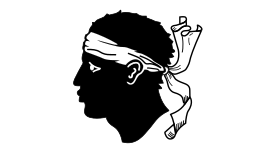 Ted Dahlberg - Flag of Corsica; first adopted by General of the Nation Pasquale Paoli for the small island between France and  1755. It shows a silhouette of a Moor facing the hoist on a white field with a white bandana around the forehead. Originally it was a blind fold. 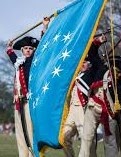 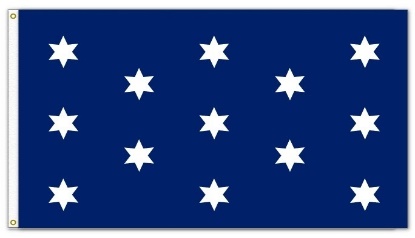 Al Cavalri - Commander-in-Chief Old Guard Flag is a light blue field (sometimes called George Washington blue or United Nations blue) with a circle of 13 six-pointed stars in a circle. It is a modified version of the George Washington personal flag as commander- in-chief of continental forces during the Revolutionary War.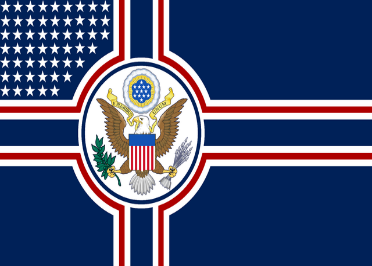 Connor Wright - redesigns flags into different versions based on history or how history could reinterpret the flag such as this USA flag redesigned in the style of the Third Reich. He showed his skill to the members by redesigning the Maryland state flag under different forms of governments using Adobe software.Presentations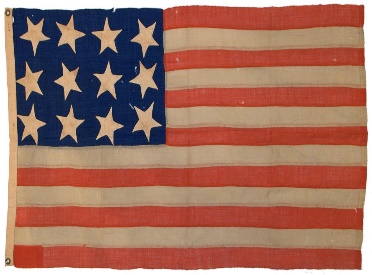 Anthony Iasso - A most unusual flag in his personal collection of early American flags shows a 12-star flag rather than the expected 13 stars and was wondering why that was. The flag shows the expected stars of single applique linen and the stripes of colonial wool  the hand sewn stripes and whipstitched grommets of the era. But why 12 stars? The possible answer is that Rhode Island did not send a delegate to the Constitutional Convention nor sign the final document in 1788. Flag makers (mostly individuals) assumed that there were only twelve states instead of the thirteen and so made a flag of only twelve stars. Tom Carrier  there were no original 13-star flags from the 18th century and Anthony suggested that there were no 13star flags of the colonial era extant, but quite a few from the Federal period around the debate and signing of the Constitution. 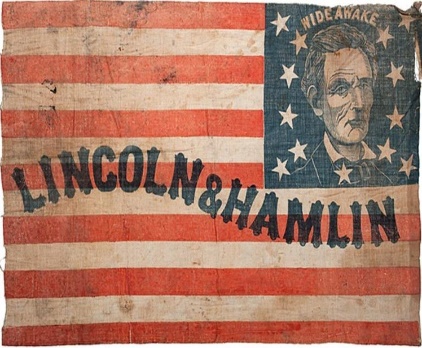 Nick Artimovich - The President and the American Flag in the 1800’s; The use of the American flag has been associated with presidents since the early Republic. Hoisting flags at the current Inauguration, for example,  the US Capitol only continues the tradition through presidential campaigns beginning with William Henry Harrison in 1840 such as the Lincoln & Hamlin example. The use of the flag with presidential campaigns and with presidents in product advertisement without approval of the president led to the first Flag Code in the 1920s that provide the proper etiquette for the use of the national flag. 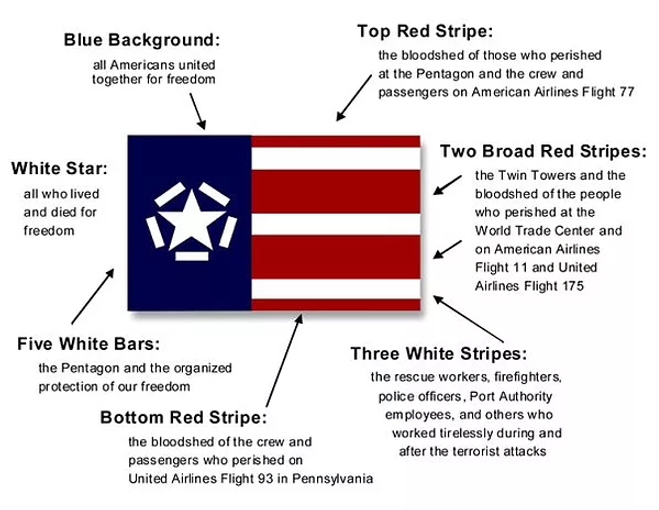 VexiBits (continued)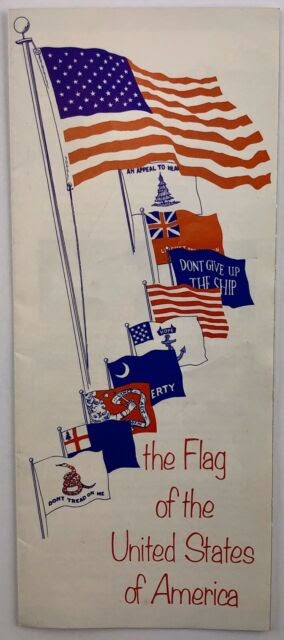 Betty Brown was fascinated by a pamphlet thshe bought at an estate sale  shows the story of the US flag include references to both Betsy Ross and Francs Hopkinson. during the , groups, businesses and local governments  history and guidelines regarding etiquette of the flag of the United Statesas a marketing device and are routinely available on ay and other sites for a few dollars.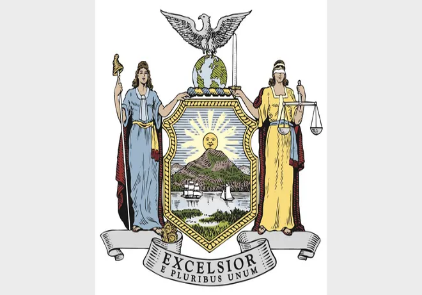 Al Cari - New York State Flag is to change its motto to include ‘E Pluribus Unum’, according to a proposal by New York Governor Adrew Cuomo that was approved in April 2020.There was a general discussion as to whether the military and those in uniform are expected to render a salute to the resident-elect and ice resident-lect of the United States they  officially inaugurated. Tom Carrier mentioned watching C-SPAN when the resident-elect and ice resident-elect were walking in the US Capitol on their way to the inaugural platform military did not salute either one, but some honors were rendered that didn’t include a salute. There was also a discussion as to whether Joe Biden was officially president when he took the oath of office ten minutes early or whether he was only official at twelve noon. It was unanimous that the Constitution specifies twelve noon as the official transfer of power and an early oath doesn’t change that. It was pointed out that an earlier graphic of the Commander-in-Chief Guard flag was shown in an earlier 19th century representation of Liberty handing the circle of stars flag to George  Masonic Memorial building in Alexandria, VA. meeting at 3:20 .Respectfully Tom Carrier (recording secretary)